Тезисы проекта.1.Такой вид торговли как сетевая торговля является одним из современных направлений инновационной экономики, развивающейся в сфере обращения товаров и услуг. Однако следует отметить, что увеличение количества сетевых магазинов и рост их оборота означает не простое перераспределение рынка, а коренное изменение его структуры, когда с рынка вытесняются малые или средние предприниматели, осуществляющие торговую деятельность, и навязывается иная культура потребления.  2.Право на конкуренцию в Российской Федерации основано на конституционных принципах ϲʙободного перемещения товаров, услуг и финансовых средств, ϲʙободе экономической деятельности, поддержке конкуренции (ч.1 ст.8 Конституции РФ), а также на конституционном праве граждан на ϲʙободное использование ϲʙоих способностей и имущества для предпринимательской и иной не запрещенной законом экономической деятельности (ч.1 ст.34 Конституции РФ).4.Правомочие требования состоит в возможности конкурирующего субъекта предпринимательства требовать от всех лиц (от других предпринимателей, органов государственной власти, органов местного самоуправления и их должностных лиц и т.д.), ɥто-бы они не нарушали принадлежащее ему право осуществлять конкурентные действия (например,  предприниматели не осуществляли запрещенную законом монополистическую деятельность, недобросовестную конкуренцию и т.п.).5.«…Не вызывает сомнения факт того, что государственное регулирование в торговле имеет особое значение ввиду многочисленных злоупотреблений в вопросах ценообразования и обеспечения качества и безопасности товаров, выявленных в последнее время. Государственное воздействие на различные аспекты торговой деятельности необходимо,(5)Введение.Цель исследования: Анализ снижения доли малых форм предприятий в предпринимательском секторе экономики  из-за крупных сетевых магазинов «Магнит» в село Учалы, Учалинского района РБ. Предмет исследования : Конкурентоспособность малого и среднего бизнеса в торгово-розничной предпринимательской деятельности с сетевыми супермаркетами «Магнит»Задачи социального проекта:        1.Изучение проблемного поля относительно крупных сетевых магазинов   как «Магнит» 2.Раскрытие понятийного материала «Правовая защита от недобросовестной конкуренции»3. Анализировать  экономико-математического моделирование  сетевых супермаркетов и мелкого торгово-закупочного бизнеса.3. Доказать, что государство должно обеспечивать поддержку именно добросовестной (правомерной) конкуренции между субъектами предпринимательства, предоставив предпринимателям право осуществлять конкурентные действия и установив необходимые ограничения (пределы) осуществления данного права.Объект исследования: Малый  бизнес торгово-закупочной предпринимательской  деятельности  и сетевые супермаркеты, на примере «Магнит»Актуальность исследования:29 ноября 2013 года в г.Стерлитамаке состоялся III Республиканский форум-выставка «Предпринимательство. Малые города и территории – точки роста», в работе которого приняли участие Президент Республики Башкортостан Р.З.Хамитов, представители Государственного Собрания – Курултая Республики Башкортостан, Правительства Республики Башкортостан, органов исполнительной власти и местного самоуправления Республики Башкортостан, общественных объединений и научных учреждений республики, предприниматели.Резолюции конференции: «…4.Интенсивнее привлекать общественные организации предпринимательства к процедуре рассмотрения проектов нормативных правовых актов, регулирующих развитие малого и среднего предпринимательства на территории Республики Башкортостан и Российской Федерации, а также к проведению общественной экспертизы и оценки влияния принятых (действующих) нормативных правовых актов на условия ведения бизнеса. Обеспечить участие Уполномоченного по правам предпринимателей в Республике Башкортостан в разработке, общественной экспертизе и оценке влияния принимаемых нормативных правовых актов.5. Организовать на базе Центра инноваций социальной сферы Республики Башкортостан обучение начинающих предпринимателей, открывающих дошкольные образовательные учреждения.6. Продолжить дальнейшую активную работу по формированию положительного образа предпринимателя, повышению престижа и популяризации предпринимательской деятельности в Республике Башкортостан путем проведения форумов, конференций, выставок, круглых столов, презентаций, семинаров, республиканских конкурсов. «(1)1.Изучение проблемного поля относительно крупных сетевых магазинов   как «Магнит»                                                                                1.1 Изучение общественного мнения о состоянии социально-экономической ситуации в социальной сети.- Почему крупные торговые сети, типа "Магнита" убивают бизнес мелких предпринимателей в провинции? -1Ринат Гатауллин Ученик (87), Вот есть уездный город N, там были обычные продуктовые магазинчики, но потом в этом городе построили пару "Магнитов" и магазинчики обанкротились, из-за того что в "Магните" цены ниже. Вроде бы это хорошо. Но с другой стороны, принесет ли это пользу городу в целом? ЛУЧШИЙ ОТВЕТалександр Мухин Просветленный (39654)   - а потом магнит становится фактически монополистом и вводит те цены какие ему выгодноSun Мастер (1026)  - Потому им не нужны конкуренты в большом бизнесеСтарый Скептик Просветленный (49378)   - Это не Магнит виноват, а сами хозяева магазинчиков.. . Ассортиментом бороться надо было и качеством обслуживания. А они, судя по всему, решили продолжать ровно на попе сидеть.. . Ну давайте их пожалеем: (Гостья из прошлого... Оракул (67248)   - Знакомая ситуация. В нашем районе был очень приличный продуктовый магазин, принадлежащий среднему предпринимателю. Так вот, "Магнит" его просто-напросто выжил с торговых площадей, все сотрудники вынуждены были уволиться, в долбанный "Магнит" набрали набитых дур, не умеющих работать на кассе и тд . Магазин опаршивел в хлам. Почему это делается? Ну, а кому нужны конкуренты? Быть монополистом очень выгодно и приятно.: ((( А люди--куда они денутся? Всё равно продукты покупать надо, приползут. Нравится ПожаловатьсяИльнур Ибатуллин Ученик (154)  1 http://otvet.mail.ru/question/632581341.2  Опрос – анкетирование местного сообщества  с. Учалы.1.Чем вам нравятся сельские магазины?а)компактность -10%б) взаимопонимание, эффект семьи.-15%в) можно взять в долг.-60%г) у пожилых людей не кружится голова от масштаба и количества людей.-25%2. Чем вам нравятся, супермаркеты «Магнит» «Пятёрочка»а) низкие цены -95%б)ассортимент-5%3.Чем вам Не нравятся, сельские магазины?а) цены выше чем в супермаркетах.-80%б)иногда ассортимент-20%4.Чем вам Не нравятся, супермаркеты.а)Назойливость  ассортимента (покупаешь если даже не хотел)-70%б)Голова кружится от количества людей, товаров. Шума. (так отвечают респоденты пожилого возраста.) -30%анкетирование проводилось в режиме он-лайн в сетях контакта, одноклассники и путём интервьюирования местного населения.Обратите внимание, при опросе респондентов не было ссылок на некачественный товарПо данной проблеме нашей группой выпущена электронная газета. http://wikiwall.ru/wall/37732a314091dc01880ecaaa873a6bf51.3 Мониторинг социально-экономического развития Республики Башкортостан за январь-август 2014 годаВывод: снижение оборота розничной торговли.Основные показатели социально-экономического развития Республики БашкортостанОсновные показатели социально-экономического развития Республики БашкортостанОсновные показатели социально-экономического развития Республики БашкортостанОсновные показатели социально-экономического развития Республики БашкортостанОсновные показатели социально-экономического развития Республики БашкортостанПоказатели2013 год2013 год2014 год2014 годПоказателиавгустянварь-августавгустянварь-августЭкономика, в % к соответствующему периоду предыдущего годаИндекс промышленного производства99,6101,499,4101,6Объем продукции сельского хозяйства104,199,383,793,5Объем работ, выполненных по виду деятельности "Строительство"97,299,998,898,3Ввод в действие жилых домов127,9120,2149,6113,0Оборот розничной торговли107,0108,4104,5103,9Объем платных услуг населению101,5100,5102,3100,8Сальдированный финансовый результат*-160,4-92,4Инфляция в % (август к предыдущему месяцу, август к декабрю предыдущего года)Потребительские цены99,8104,5100,2(2)105,5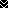 